Муниципальное бюджетное образовательное учреждение«Детский сад №18»Журнал учителя-логопеда для родителей«Речевая полянка»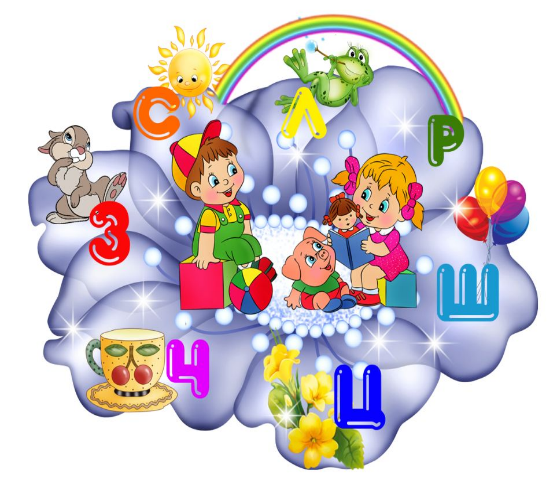 Выполнила: учитель-логопедОпрокиднева К.А.В номере:І. Рекомендации для родителей.1.1.Рекомендации учителя-логопеда для родителей детей младшего возраста.1.2.Рекомендации учителя-логопеда для родителей детей среднего возраста. 1.3.Рекомендации учителя-логопеда для родителей детей старшего возраста.ІІ. Рекомендации родителям от учителя-логопеда на летний период.ІІІ. Возрастные нормы речевого развития.ІV. Последовательность появления звуков в речи.V. Роль родителей в развитии речи детей.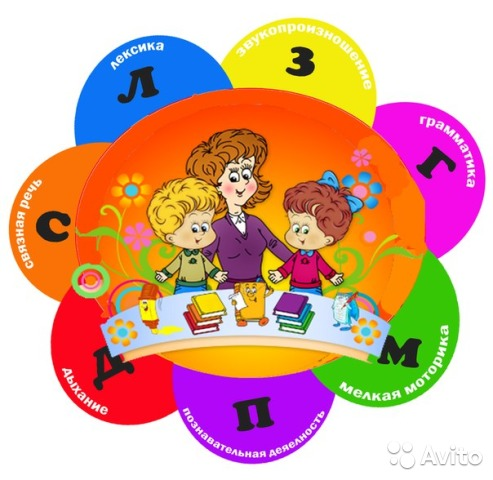 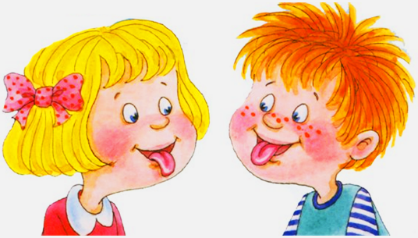 Рекомендации для родителей:Рекомендации логопеда для родителей детей младшего возрастаОбратите внимание на речь своего малыша! Речью ребенок овладевает постепенно, путем подражания произношению звуков и слов взрослых. Правильно произносить большинство звуков сразу он не умеет. Чем раньше родители обращают внимание на правильное звукопроизношение у ребенка, тем быстрее оно формируется и нормализуется. Современных родителей проблемы с речью начинают беспокоить по достижении ребенком 2,5—3 лет. Понаблюдайте за вашим малышом. Вас должно насторожить, если ребенок:очень вял, нехотя реагирует на окружающее;часто проявляет беспокойство, раскачивает туловище из стороны в сторону;имеет сильное течение слюны;не выполняет простые словесные команды (пойди на кухню и принеси чашку и т. д.);не играет с другими детьми или не кормит куклу из тарелки, а ставит куклу в тарелку и т. д.;говорит «ма» вместо «мама» или относит слово «мама» к другим лицам; вместо «девочка» говорит «де»; «зайчик» - «за»; «иди» - «ди»; «смотри» - «апи»;употребляет слова-фрагменты, т. е. такие, в которых сохранены только части слова: «ако» - молоко, «дека» -девочка.  Все это - серьезный повод немедленно обратиться за консультацией к специалисту — логопеду .Ошибочно надеяться на самопроизвольное исчезновение недостатков произношения по мере роста ребенка, т. к. они могут прочно закрепиться и превратиться в стойкое нарушение.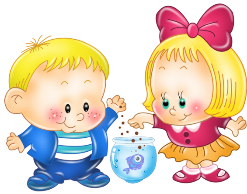 Рекомендации логопеда для родителей детей среднего возрастаУважаемые папы и мамы!Логопедические обследования, проводимые ежегодно в детском саду, показывают, что состояние речи детей среднего возраста (4 - 5 лет) часто не соответствует возрастной норме. Мероприятия, которые должны выполнять желающие слышать чистую речь детей: ежегодно, начиная с первого года жизни ребенка, проходите осмотр логопеда в детской поликлинике;критически относитесь к речевым проявлениям детей, начиная с рождения, и в случаях любых отклонений от нормы обращайтесь к логопеду, не успокаивая себя убеждением, что все само собой образуется;обязательно проконсультируйте ребенка у лор-врача по поводу наличия аденоидов, и у ортодонта. Если ребенку показанааденотомия или исправление прикуса, то не затягивайте с решением этих проблем;большинство детей, страдающих нарушением звукопроизношения, имеют нарушения фонематического слуха, с помощью которого мы различаем сходные по звучанию или артикуляции звуки. Логопед, к которому вы обратитесь, научит вас, как развивать фонематический слух;без постоянного контроля над поставленными звуками невозможно будет добиться положительных результатов;в случае тяжелых речевых нарушении сделайте все, чтобы ребенок попал в логопедическую группу своевременно. Не откладывайте решение этого вопроса из года в год, слушая советы некомпетентных людей.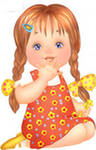 Рекомендации логопеда для родителей детей старшего возрастаУважаемые папы и мамы!6 лет - это возраст, когда ребенок должен идти в школу. В школе ребенку придется быть самостоятельным, поэтому в оставшееся до школы время надо ребенка подготовить к школе.Время от времени беседуйте с ребенком о школе, настраивая его на серьезное и ответственное отношение, но не запугивайте школой, а, наоборот, вызывайте интерес к учебе.У ребенка должна быть сформирована речевая готовность, т. е. умение:правильно произносить все звуки языка;выделять первый и последний звук в слове;разделять слово на слоги;определять, сколько слогов в слове, сколько звуков в слове;придумывать слова на заданный звук;сливать два названных звуков слог: М+А=МА;повторять слоговую цепочку типа ТА-ДА-ТА;определять количество слов в предложении, учитывая и «короткие» слова — предлоги.Важно выяснить:насколько богат словарный запас малыша, может ли он связно рассказать о том, что увидел, услышал;насколько развит кругозор ребенка, знает ли он свою фамилию, имя, отчество, возраст;что знает об окружающем мире, может ли назвать дни недели, времена года;сформированы ли у него слова-обобщения; ориентируется ли во времени; умеет, ли исключить из предложенного ряда «лишнее»;может ли разложить сюжетные картинки по порядку и составить по ним рассказ.Больше занимайтесь с ребенком рисованием. Проверьте, умеет ли ваш ребенок рисовать человека, т. е. фигуру с деталями лица, одежды, четко прорисованными конечностями. Это умение свидетельствует о том, как развита кисть руки. Предложите ребенку «срисовать» четко написанную вами прописью фразу типа «Он ел суп».Повторяйте цифры от 1 до 9 и счет в пределах 20 - количественный и порядковый.Время от времени повторяйте с ребенком выученные стихи.Всегда интересуйтесь жизнью ребенка в детском саду.В случаях любых затруднений обращайтесь к логопеду или воспитателю.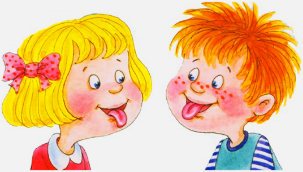 Рекомендации родителям от учителя-логопеда на летний периодВпереди лето - пора отпусков, детского отдыха. Родителям детей, имеющих речевые недостатки, и летом нельзя забывать о своих проблемах.Важно помнить, что сформированные в течение года навыки (выработанные артикуляционные уклады, поставленные звуки, выученные стихи, пальчиковые игры) за летний период могут, как укрепиться и войти в привычный стереотип, так и «потеряться». Если ребенок лето проводит в непосредственной близости с родителями, владеющими приемами логопедического воздействия, то можно снизить интенсивность занятий, но не забывать о них совсем. Если ребенок уезжает на лето, например, к бабушке, то необходимо бабушку предупредить о ваших проблемах, предоставить материал по закреплению речевых навыков (домашние логопедические тетради, копии выученных стихов, пересказов и т.д.) и убедительно, доходчиво объяснить родным, как важны для ребенка эти упражнения и игры.Закрепление звуков в речи - это тренинг: чем больше количество повторений, тем быстрее и качественнее идет введение звуков в речь ребенка. Другими словами, формируется привычка правильного произношения, вытесняя привычку дефектного произношения. В логопедической практике много случаев, когда летний период «отбрасывает» положительные результаты коррекции на несколько шагов назад. После продолжительного отпуска часто ребенок приходит с прежними речевыми проблемами. За время отдыха он потерял сформированные навыки, недостаточно закрепленные. Логопеду и ребенку приходится начинать все сначала, а хотелось бы двигаться дальше!   Также обогащение пассивного и активного словаря ребёнка и развитие у него грамматически правильной фразовой и связной речи – это задача, которую родители должны решать ежедневно. Не упускайте малейшего повода что-то обсудить с вашим ребёнком. Именно обсудить. Одностороннее «говорение», без диалога - малополезно. Неважно, кто при этом молчит: ребёнок или взрослый. В первом случае у детей не развивается активная речь, во втором – пассивная (умение слушать, слышать, понимать речь; своевременно и правильно выполнять речевую инструкцию; вступать в партнёрские отношения; сопереживать услышанное).   Для того, чтобы наша с Вами совместная работа за лето не пропала, я предлагаю Вам упражнения, которые можно выполнять не только дома, сидя, но и в любой другой обстановке: прогулки, поездки, поход по магазинам и т.д.Искренне надеюсь, что Вы сохраните за лето нашу совместную работу.Упражнения для автоматизации звуковСледите за поставленными звуками, добивайтесь правильного произношения, иначе проделанная работа за год может пойти насмарку: "недоавтоматизированные" звуки могут "потеряться" (исчезнуть из громкой речи), тогда необходимо будет работу с логопедом начинать заново. Исправляйте неверно произнесённые ребёнком слова.  Поправляйте речь ребёнка СПОКОЙНО, произнося слово, верно,  не требуйте СРАЗУ повторить слово правильно. Главное, обратить внимание на неверное произношение!Упражнения для развития фонематических процессовОпределение количества звуков в слове и их последовательности. (Сколько звуков в слове «кран»? Какой 1, 2, 3, 4?)Придумывание слов с определённым количеством звуков.Узнавание слов, предъявленных ребёнку в виде последовательно произнесённых звуков. (Какое слово получится из этих звуков: «к-о-ш-к-а).Образование новых слов с помощью «наращивания звуков. (Какой звук надо добавить к лову «рот», чтобы получилось новое слово? Крот-грот, пар-парк, Оля – Коля, Толя, Поля).Образование новых слов путём замены в слове первого звука на какой-либо другой звук. (Дом-сом, лом-ком.)Отобрать картинки или назвать слова, в названиях которых 4-5 звуков.Подобрать слова, в которых заданный звук был бы на 1-ом, на 2-ом, на  3-ем месте. (Шуба, уши, кошка.)Составление слов различной звуко-слоговой структуры из букв разрезной азбуки: сам, нос, рама, шуба, стол, волк.  и т.д.Упражнения для развития слоговой структуры слова(слогового анализа и синтеза)Определение количества слогов в слове и их последовательности. (Сколько слогов в слове «молоток»? Какой 1?2?3?)Придумывание ребёнком слов с определённым количеством слоговСоставление слов из слогов, данных в разбивку. (Слоги потеряли своё место, надо помочь им его найти: на-ро-во, ка-сум).Узнавание слов, предъявленных ребёнку в виде последовательно произнесённых слогов. (Какое слово получится из слогов: го-ло-ва).Распределение картинок в соответствии с количеством слогов в слове. (Положить картинки, названия которых состоят из односложных слов, в одно место, а названия которых из 2, 3, 4-сложных слов - в другое).Отхлопать или отстучать слово по слогам и назвать их количество.Выделять гласные звуки. (Столько слогов в слове, сколько гласных) и т. д.Упражнения для формирования правильного грамматического строя речиУпражнения на обучение изменять слова по числам, падежам (один сад, а много сады,  гулял где за садом, много это глаза – а один …, много это уши – а одно …, одна конфета – а шесть … и т.д.)Упражнения на обучение образовывать новые слова (уменьшительные, ласкательные формы и т. д.):- Подбери подходящее по смыслу слово: большой сад, а маленький …,     маленькая куколка, а большая …,- Закончи предложение: весной картошку сажают, а осенью …, воду наливают, а соль …- Назови детенышей животных: кто у медведицы – медвежата, у   коровы - …, у слонихи - …, у овцы - … и т.д.- Если кораблик из бумаги, значит он бумажный, а шуба из меха (какая шуба?) и т.д.- У лисы хвост лисий, а у зайца, у собаки, у кошки и т.д.- Если днём жара, то день жаркий, а если мороз - …, ветер - …, дождь -… и т.д.Поиграть в словесную игру. Намеренно исковеркать фразу, попросить ребенка найти ошибку и вместе разобрать, как нужно произносить слова. («В лес грибы растёт», «Шишка большой на ёлке растёт»)Начать предложение, а ребенок пусть сам его закончит, подбирая разные варианты.Упражнения на расширение словарного запаса ребёнкаРассматривая картинку, читая книжку, слушая сказку, обращайте внимание на редко встречающиеся, новые слова.Сочиняйте стихи, рифмы.Читая знакомые стихи, просите подсказать пропущенное слово.Игра в слова:  «назови все свои игрушки», «придумай слова, которые обозначают транспорт», «назови цвета», «какими словами можно описать лето, осень, зиму, весну», «вспомни слова с противоположным значением, близкие по значению»Объяснять переносные значения выражений: золотое сердце, злой язык, короткая память, голова на плечах, не тронуть пальцем, правая рука, наломать дров и т.д.Упражнения на развитие связной речиНеобходимо учить ребёнка давать полный ответ на вопрос.Вызывать у него желание о чем-то рассказывать.Расспрашивайте о важных для него событиях.Внимательно слушайте ребёнка и направляйте его сбивчивый рассказ путём вопросов по содержанию.Подсказывайте, поправляйте ударение и произношение, но всегда давайте возможность выговориться.Упражнения для формирования связной речи: описание предметов, рисунков, пересказы знакомых текстов, придумывание историй и сказок, беседы, составление и написание писем, поздравлений, составляйте предложений по заданным словам и т.д.Возрастные нормы речевого развития детейМы все с огромным нетерпением ожидаем первого слова своего малыша. И это понятно - появление речи один из важнейших показателей нормального психического развития ребёнка. И вот первое слово уже сказано, а что же дальше? Что должен уметь ребёнок в 2-4 года, 5-6 лет? К 1,5-2 годам ребёнок может говорить примерно 50-70 слов, в основном это - существительные: названия игрушек и предметов ближайшего окружения; имена; наречия "здесь" и "сейчас"; прилагательные "большой" и "маленький", реже - глаголы, личные местоимения. На втором году жизни дети довольно чётко начинают произносить такие гласные звуки, как [а], [у], [о], [и]; звуки [э], [ы] могут заменять созвучием [йэ]. Некоторые согласные малыши заменяют более простыми, доступными, искажают звуки или вовсе их не произносят. Их речь изобилует мягкими согласными [т'], [д'], [с'], [з']. В этом возрасте возможно упрощенное произношение слов, например, укорачивание или называние слога, чаще всего ударного или первого: "ко" или "моко" вместо молоко. К двум годам в речи крохи должны появиться простые предложения, просьбы: "Мама, дай мяч. Мишка, сиди тут. Хочу пить сок!".К 3 годам ребёнок задает много вопросов, сам охотно отвечает на вопросы, с удовольствием заучивает маленькие стишки и песенки, потешки и считалки. К этому возрасту обычно он правильно произносит гласные и согласные звуки ([б], [бь], [п], [пь], [м], [мь], [т], [ть], [н], [нь], [к], [кь], [г], [гь], [в], [вь], [ф], [фь]). Дети 3-х лет уже говорят развернутыми предложениями.К 4 годам малыш правильно произносит свистящие звуки: [с], [сь], [з], [зь], использует в речи сложноподчиненные предложения: "Я люблю рисовать красками, потому что они разноцветные", рассказывает о том, что видел на прогулке, что ему прочитали.К 5 годам ребенок правильно произносит шипящие звуки: [ш], [ж], почти не допускает в речи грамматических ошибок, может связно рассказать о том, что изображено на картинке или серии картинок. Высказывания становятся достаточно пространными, улавливается определенная логика изложения. Нередко в рассказах появляются элементы фантазии, желание придумать эпизоды, которых в действительности не было.В 6 лет нормально развивающийся ребенок правильно произносит все звуки родного языка, практически не допускает в речи грамматических ошибок. Наиболее яркой характеристикой этого возраста является активное освоение им построения разных типов текстов. Ребенок осваивает форму монолога. Речь становится контекстной, независимой от наглядно представленной ситуации общения. Совершенствование грамматического строя напрямую зависит от развития связной речи.	Многие родители, записывая детей, в школу сталкиваются с трудностью. Школьные психологи, пообщавшись с ребенком, смотрят на родительницу: мамочка, вы когда-нибудь слышали, как говорит ваш ребёнок? Оказалось, если у будущего первоклассника есть проблемы с произношением каких-нибудь звуков, шансы попасть в престижную школу не очень-то велики.Увы, большинство родителей замечают, что их ребёнок не произносит какие-то звуки только при записи в 1-ый класс. И тогда начинается муштра, ежедневные занятия с логопедом, успеть «подтянуть» ребёнка до сентября, но, во-первых, это такая нагрузка, за несколько месяцев освоить то, чему надо было учиться раньше. А во-вторых, таких проблем можно было бы избежать, если бы родители, хотя бы раз в год приходили к логопеду. Только специалист вовремя увидит нарушения в развитии речи у малыша. Существует несколько видов речевых нарушений: дислалия – нарушение произношения отдельных звуков. Фонетико-фонематическое нарушение речи, когда ребёнок не только произносит, но и воспринимает неправильно звуки речи. И, наконец, общее недоразвитие речи, когда нарушены и произношение и грамматика, беден словарный запас и отсутствует связная речь.Что должен уметь ребёнокВ 3 года малыш имеет полное право коверкать звуки, неправильно строить предложения. Главное, чтобы он понимал обращённую к нему речь и умел донести до другого. Если ребёнок в состоянии выполнить ваши нехитрые просьбы, а вы понимаете его невнятную речь – всё в порядке. Помощь специалиста нужна 3-х летним молчунам, малышам, которым неясны самые простые ваши требования.В 4 года ребёнок уже должен говорить так, чтобы его понимали не только родители, но и посторонние. Кстати, для мам и пап – это своеобразный критерий «правильности речи» сына или дочери. Родители привыкают к неправильной речи своих детей, и могут «перевести» детский язык на взрослый. Но если воспитательница несколько раз переспрашивает вашего малыша, возможно, ему нужна помощь  логопеда.В 5 лет ребёнок ещё может не выговаривать звук «Р», а в 6 лет перед школой должно быть нормой  правильное произношение и использование падежей, умение связно говорить.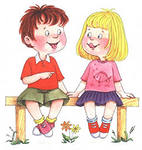 «Роль родителей в развитии речи детей»         Воспитание правильной и чистой речи у ребенка — одна из важных задач в общей системе работы по обучению родному языку.         Чем богаче и правильнее речь ребенка, тем легче ему высказывать свои мысли, тем шире его возможности познать действительность, полноценнее будущие взаимоотношения с детьми и взрослыми, его поведение, а, следовательно, и его личность в целом. И наоборот, неясная речь ребенка весьма затруднит его взаимоотношения с людьми и нередко накладывает тяжелый отпечаток на его характер.        В 5-6 лет дети, имеющие недостатки речи, болезненно ощущают их, становятся застенчивыми, замкнутыми, а некоторые и раздражительными. У таких детей можно наблюдать проявление агрессии по отношению к сверстникам, а иногда и к взрослым.В семье ребенка понимают с полуслова, и он не испытывает особых неудобств, если речь его несовершенна. Постепенно расширяется круг связей ребенка с окружающим миром, и очень важно, чтобы его понимали и сверстники, и взрослые. Поэтому, чем раньше  вы  научите  ребенка говорить правильно, тем свободнее он будет чувствовать себя в коллективе.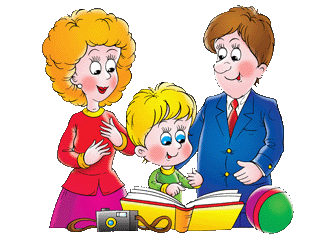 Особую значимость вопрос о чистоте речи приобретает с приходом ребенка в школу. В школе недостатки речи могут вызвать неуспеваемость ученика.       На что же следует обращать внимание в организации домашних занятий? Как правильно помочь ребенку? Что зависит от вас, родителей? Все эти вопросы мы будем освещать на различных мероприятиях: индивидуальных консультациях, практикумах. Поэтому, если  речевое развитие  ребенка вам не безразлично, есть вопросы к логопеду   -  принимайте участие в предложенных мероприятиях. «Советы  логопеда»Недостатки произношения могут быть       результатом нарушений в строении артикуляционного аппарата: отклонения в развитии зубов, неправильное расположение верхних зубов по отношению к нижним и др. Чтобы предупредить дефекты речи, очень важно следить за состоянием и развитием зубочелюстной системы, вовремя обращаться за советами к стоматологу, устранять дефекты, лечить зубы.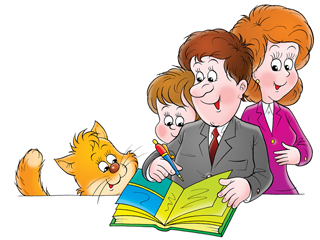         Особое внимание следует обратить на слух. Слуху принадлежит важная роль в овладении ребенком речью, в правильном и своевременном усвоении звуков. Слыша речь, отдельные слова, звуки, ребенок начинает и сам произносить их. Даже при незначительном снижении слуха он лишается возможности нормально воспринимать речь. Необходимо оберегать слух ребенка от постоянных сильных звуковых воздействий (включенные на полную громкость радио, телевизор), а при заболеваниях органов слуха своевременно лечить их, и не домашними средствами, а в медицинских учреждениях.        Родители должны беречь еще неокрепший голосовой аппарат ребенка, не допускать чрезмерно громкой речи, особенно в холодную погоду, приучать дышать через нос, предупреждать хронический насморк.        Ребенок овладевает речью по подражанию. Поэтому очень важно, чтобы вы -  взрослые следили за своим произношением, говорили не торопясь, четко произносили все звуки и слова.Нередко причиной неправильного произношения звуков является подражание ребенком дефектной речи взрослых, старших братьев, сестер, товарищей, с которыми он часто общается.         Некоторые недостатки в речи детей, возможно, устранить только при помощи специалистов, учителей-логопедов. Но ряд недостатков устранить легко, и доступно и родителям. В семье обычно поправляют ребенка, когда он неправильно произносит тот или иной звук или слово, но делают это не всегда верно. К исправлению речевых ошибок надо подходить очень осторожно.        Нельзя ругать ребенка за его плохую речь и требовать, чтобы он немедленно и верно повторил трудное для него слово. Часто это приводит к тому, что ребенок вообще отказывается говорить, замыкается в себе. Исправлять ошибки нужно тактично, доброжелательным тоном. Не следует повторять неправильно произнесенное ребенком слово. Лучше дать образец его произношения.        Занимаясь с ребенком дома, читая ему книгу, рассматривая иллюстрации, родители нередко предлагают ему ответить на вопросы по содержанию текста, пересказать содержание сказки (рассказа), ответить, что изображено на картинке. Дети справляются с этими заданиями, но допускают речевые ошибки. В этом случае не следует перебивать ребенка, надо предоставить ему возможность закончить высказывание, а затем указать на ошибки, дать образец.Очень часто дети задают нам разные вопросы. Иногда на них трудно найти правильный ответ. Но уклоняться от вопросов ребенка нельзя. В этом случае можно пообещать дать ответ, когда ребенок поест (погуляет, выполнит какое-либо задание и т.п.), взрослый же за это время подготовится к рассказу.         В семье для ребенка необходимо создавать такие условия, чтобы он испытывал удовлетворение от общения со взрослыми, старшими братьями и сестрами, получал от них не только новые знания, но и обогащал свой словарный запас, учился верно строить предложения, правильно и четко произносить звуки и слова, интересно рассказывать.        Игры и стихи, упражнения, которые вы можете использовать дома. Они служат для выработки правильного произношения, помогают размышлять над звуковым, смысловым, грамматическим содержанием слова, развивать мелкую мускулатуру пальцев, что способствует подготовке руки ребенка к письму.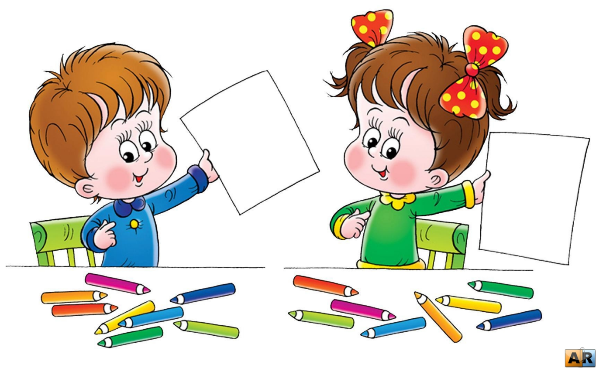 ВОЗРАСТ 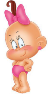 ЗВУКИ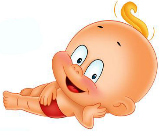 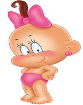 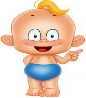 